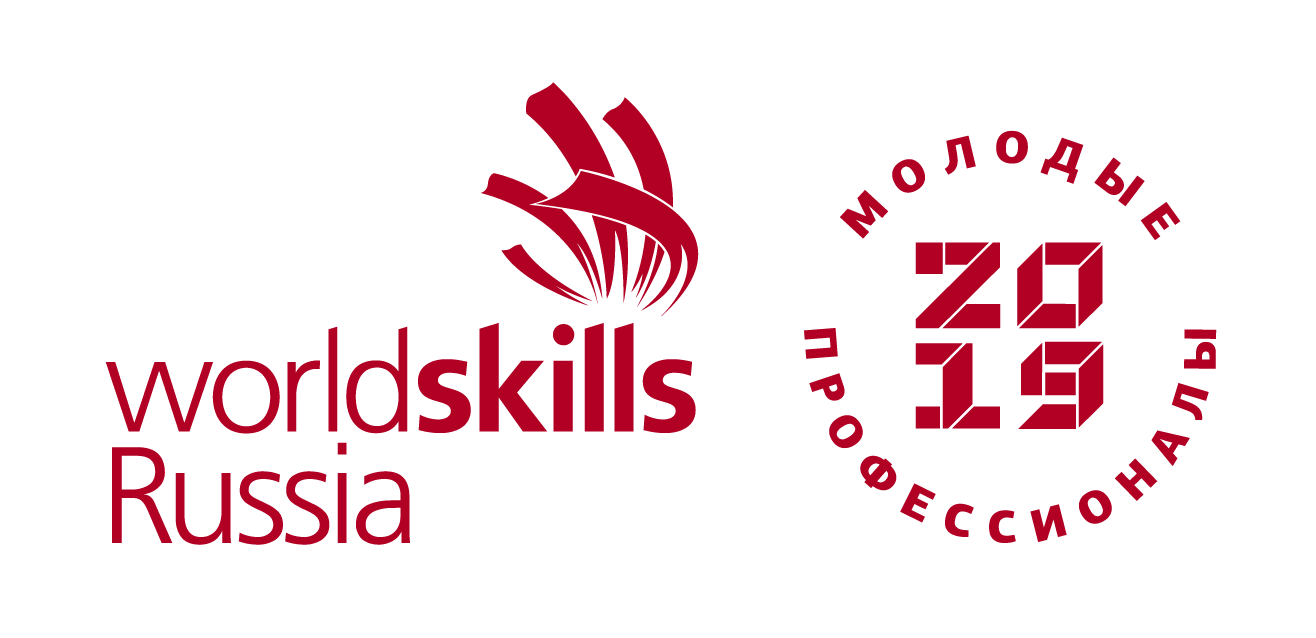 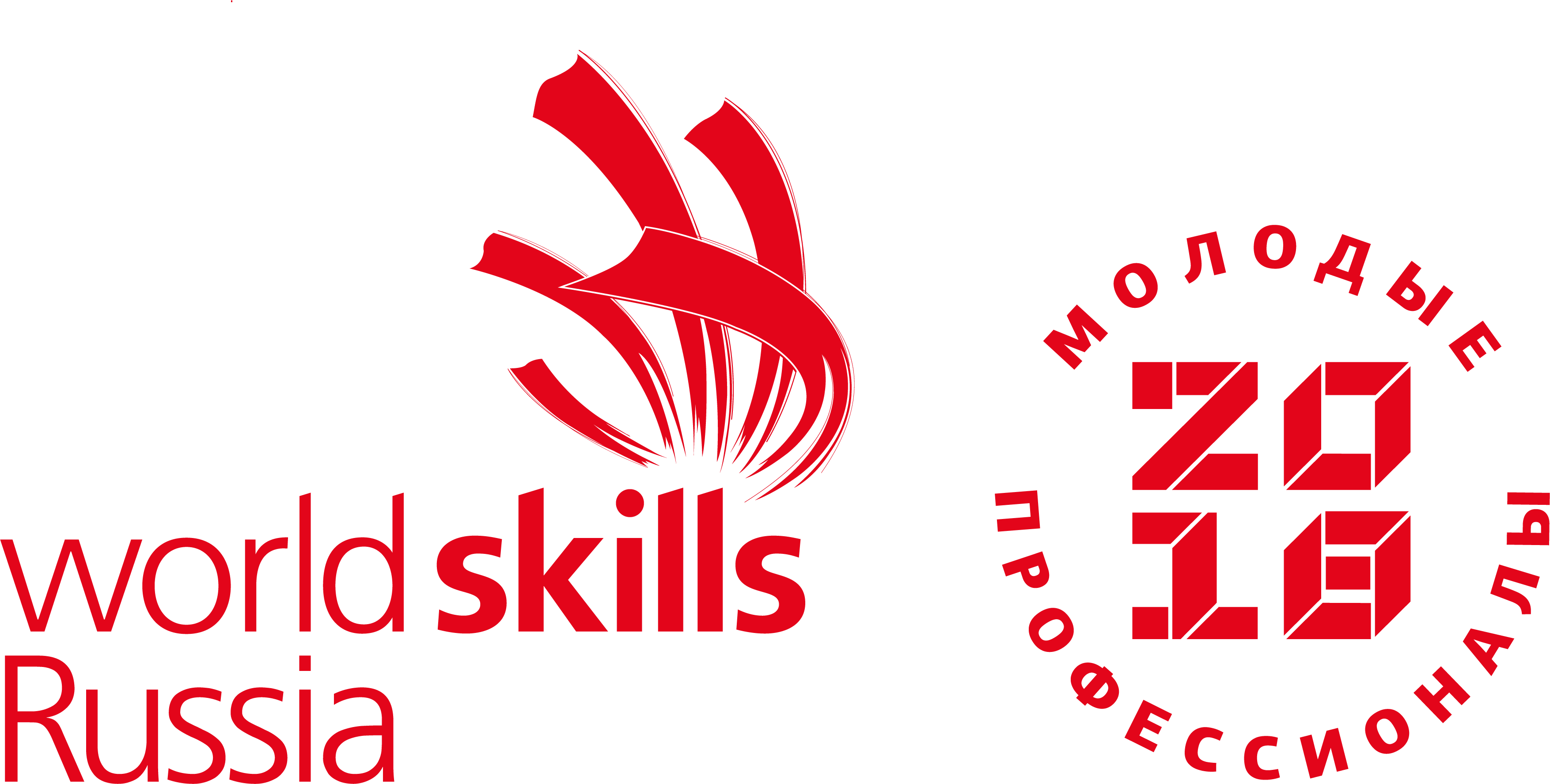 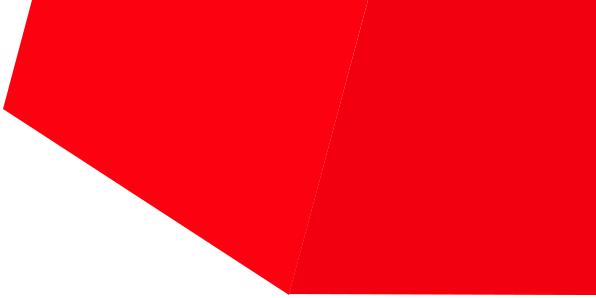 		Список участниковкомпетенция«Командная работа на производстве»№ командыФ.И.О. участникаНаименование профессиональной образовательной организацииКомпетенция «Командная работа на прозводстве»Компетенция «Командная работа на прозводстве»Компетенция «Командная работа на прозводстве»1.Коханистый Владислав НиколаевичГАПОУ МО "Мурманский индустриальный колледж"1.Грищук Владимир ЮрьевичГАПОУ МО "Мурманский индустриальный колледж"1.Зайцев Даниил АнтоновичГАПОУ МО "Мурманский индустриальный колледж"2.Орлов Алексей ВикторовичГАПОУ МО "Мурманский индустриальный колледж"2.Туйчиев Владислав РомановичГАПОУ МО "Мурманский индустриальный колледж"2.Шатнюк Алексей ВикторовичГАПОУ МО "Мурманский индустриальный колледж"3.Азнабаев Марат АзатовичГАПОУ МО "Мурманский индустриальный колледж"3.Кайран Александр ВладимировичГАПОУ МО "Мурманский индустриальный колледж"3.Новиков Сергей АлексеевичГАПОУ МО "Мурманский индустриальный колледж"4.Маричев Александр СтепановичГАПОУ МО "Мурманский индустриальный колледж"4.Беззубко Вячеслав ДенисовичГАПОУ МО "Мурманский индустриальный колледж"4.Мельницкая Анастасия СтепановнаГАПОУ МО "Мурманский индустриальный колледж"5.Леденев Сергей ВикторовичГАПОУ МО "Мурманский индустриальный колледж"5.Астахов Андрей МихайловичГАПОУ МО "Мурманский индустриальный колледж"5.Бурдейный Максим ГригорьевичГАПОУ МО "Мурманский индустриальный колледж"